后勤服务集团工作效能督查情况简报（第九期）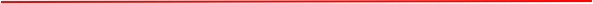 各中心：2019年3月1日，集团工作效能督查小组先后对龙湖西校区和龙湖东校区相关中心人员在岗在位和履职情况进行督查,重点检查了工作人员遵守出勤制度情况、工作纪律情况。现将督查情况通报如下：校园监控中心喻华旷工，督查组将对其进行通报批评；公寓服务中心赵鑫脱岗，督察组要求公寓服务中心负责人对其进行约谈；幼儿教育中心徐社文、教保中心孙显荣轮休，行政管理中心文印室李团结、校园监管中心王超请假去医院看病，其他人员到岗履职情况较好。通过检查发现，大多数中心能够严格遵守集团的工作和劳动纪律，出勤情况良好，集团日常保障和服务工作井然有序，且工作状态良好。为进一步加强管理，严肃工作纪律，集团要求各中心严格贯彻执行学校和集团各项管理制度，切实解决制度执行流于形式等问题，真正发挥制度的规范性、约束性功能。希望全体员工认真执行集团工作作风效能建设的各项要求，以新的奋进姿态展现新作为，扎扎实实做好新学期各项工作。集团工作效能督查组将进一步加大对各中心工作效能检查和暗访力度，严肃工作纪律、规范工作行为，严肃查处违反集团效能建设的行为。集团效能建设领导小组                               2019年3月4日